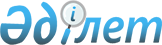 "Жергілікті маңызы бар балық шаруашылығы су айдындарының тізбесін бекіту туралы" Ақмола облысы әкімдігінің 2017 жылғы 27 қазандағы № А-11/489 қаулысына өзгерістер мен толықтырулар енгізу туралыАқмола облысы әкімдігінің 2023 жылғы 11 шілдедегі № А-7/281 қаулысы. Ақмола облысының Әділет департаментінде 2023 жылғы 13 шілдеде № 8603-03 болып тіркелді
      Ақмола облысының әкімдігі ҚАУЛЫ ЕТЕДІ:
      1. "Жергілікті маңызы бар балық шаруашылығы су айдындарының тізбесін бекіту туралы" Ақмола облысы әкімдігінің 2017 жылғы 27 қазандағы № А-11/489 қаулысына (Нормативтік құқықтық актілерді мемлекеттік тіркеу тізілімінде № 6173 болып тіркелген) келесі өзгерістер мен толықтырулар енгізілсін:
      көрсетілген қаулымен бекітілген, жергілікті маңызы бар балық шаруашылығы су айдындарының тізбесінде:
      "Аршалы ауданы" бөлімінде:
      келесі мазмұндағы реттік нөмірі 60 жолымен толықтырылсын:
      "
      ";
      "Барлығы: 59" сөзі мен цифрлары "Барлығы: 60" деген сөзі мен цифрларына ауыстырылсын;
      "17213,24 гектар, 31,6 километр" цифрлары мен сөздері "17250,24 гектар, 31,6 километр" деген цифрлары мен сөздеріне ауыстырылсын;
      "Біржан сал ауданы" бөлімінде:
      келесі мазмұндағы реттік нөмірі 41 жолымен толықтырылсын:
      "
      ";
      "Барлығы: 40" сөзі мен цифрлары "Барлығы: 41" деген сөзі мен цифрларына ауыстырылсын;
      "13753 гектар" цифрлары мен сөзі "13817 гектар" деген цифрлары мен сөзіне ауыстырылсын;
      "Зеренді ауданы" бөлімінде:
      реттік нөмірі 40 жолы алынып тасталсын;
      "Барлығы: 45" сөзі мен цифрлары "Барлығы: 44" деген сөзі мен цифрларына ауыстырылсын;
      "13763 гектар" цифрлары мен сөзі "12569 гектар" деген цифрлары мен сөзіне ауыстырылсын;
      "Қорғалжын ауданы" бөлімінде:
      келесі мазмұндағы реттік нөмірлері 33, 34 жолдарымен толықтырылсын:
      "
      ";
      "Барлығы: 32" сөзі мен цифрлары "Барлығы: 34" деген сөзі мен цифрларына ауыстырылсын;
      "30604 гектар" цифрлары мен сөзі "31227 гектар" деген цифрлары мен сөзіне ауыстырылсын;
      "Целиноград ауданы" бөлімінде:
      келесі мазмұндағы реттік нөмірі 69 жолымен толықтырылсын:
      "
      ";
      "Барлығы: 68" сөзі мен цифрлары "Барлығы: 69" деген сөзі мен цифрларына ауыстырылсын;
      "17004,22 гектар, 30,5 километр" цифрлары мен сөздері "17007,22 гектар, 30,5 километр" деген цифрлары мен сөздеріне ауыстырылсын;
      "Шортанды ауданы" бөлімінде:
      келесі мазмұндағы реттік нөмірлері 38, 39 жолдарымен толықтырылсын:
      "
      ";
      "Барлығы: 37" сөзі мен цифрлары "Барлығы: 39" деген сөзі мен цифрларына ауыстырылсын;
      "4313 гектар, 43,7 километр" цифрлары мен сөздері "4512,5 гектар, 43,7 километр" деген цифрлары мен сөздеріне ауыстырылсын;
      "Степногорск қаласы" бөлімінде:
      реттік нөмірі 7 жолы алынып тасталсын;
      "Барлығы: 9" сөзі мен цифры "Барлығы: 8" деген сөзі мен цифрасына ауыстырылсын;
      "500,2 гектар" цифрлары мен сөзі "349,7 гектар" деген цифрлары мен сөзіне ауыстырылсын;
      "Барлығы: 610" сөзі мен цифрлары "Барлығы: 615" сөзі мен цифрларына ауыстырылсын;
      "166132,64 гектар, 707,5 километр" цифрлары мен сөздері "165714,64 гектар, 707,5 километр" деген цифрлары мен сөздеріне ауыстырылсын.
      2. Осы қаулының орындалуын бақылау жетекшілік ететін Ақмола облысы әкімінің орынбасарына жүктелсін.
      3. Осы қаулы оның алғашқы ресми жарияланған күнінен кейін күнтізбелік он күн өткен соң қолданысқа енгізіледі.
					© 2012. Қазақстан Республикасы Әділет министрлігінің «Қазақстан Республикасының Заңнама және құқықтық ақпарат институты» ШЖҚ РМК
				
60
Орловка бөгеті
37 гектар
41
Молдабай көлі
64 гектар
33
Дінмухамед көлі
128 гектар
34
Құмкөл көлі
495 гектар
69
Малыбай ескі арнасы
3 гектар
38
Табыскөл көлі
194 гектар
39
Төңкеріс су айдыны
5,5 гектар
      Ақмола облысы әкімінің міндетін атқарушы

Е.Рамазанов
